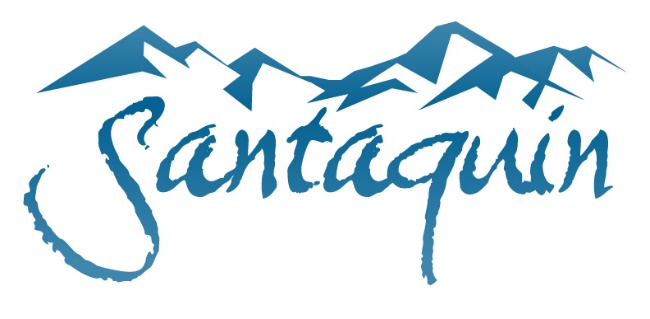 NOTICE OF PUBLIC HEARINGDecember 29, 2023RE:  	Proposed rezoning of approximately 179.49 acres of City-owned property from the Residential (R-8) Zone, the Industrial (I-1) Zone, the Planned Community (PC) Zone and the Main Street Commercial (MSC) District in the Main Street Business Districts Zone to Public Facilities (PF) Zone. Notice is hereby given that the Santaquin City Planning Commission will be holding a Public Hearing at approximately 7:00 pm on January 9, 2024, to review a proposed rezone approximately 179.49 acres of City-owned properties comprising of the following parcel numbers: 09:065:0005, 09:065:0011, 09:058:0001, 09:058:0002, 09:058:0003, 09:058:0004, 09:078:0001, 09:081:0006, 09:088:0006 09:088:0010, 29:036:0025, 29:036:0076, 29:036:0090, 32:006:0014, 32:008:0050, 32:009:0021, 32:009:0086, 32:015:0026; 32:015:0036 32:021:0062, and 32:022:0013. The current zoning of these properties is the Residential (R-8) Zone, the Industrial (I-1) Zone, the Planned Community (PC) Zone and the Main Street Commercial (MSC) District in the Main Street Business Districts Zone. The proposal is to rezone these properties to the Public Facility (PF) Zone. All the properties listed above are owned by Santaquin City and include the Cemetery, Harvest View Sports Complex, the City Landfill, the Rodeo Grounds/Centennial Park, the Irrigation Ponds, Fire Station, Water Tanks, etc. This rezone request will be reviewed and receive a recommendation from the Planning Commission before being forwarded to the City Council for final action.  The above meeting will be held in the City Council Chambers located at 110 S. Center Street. It is an open meeting in which you will have the opportunity to voice concerns or ask questions about the proposal.  This is the first of several public meetings which will be held on the proposal, but the only one for which you will receive direct notification.  Future notification of meetings relating to this request will be at three public locations within Santaquin City (i.e. City Hall, the Post Office, and Zion’s Bank) and on the State public notice website http://www.utah.gov/pmn/index.html and the City’s website at www.santaquin.org .State law requires that notification of a rezoning be provided to all affected property owners at least 10 days prior to the first public hearing on the issue.  This notice was sent to property owners within 500’ of the subject property.  Please share this notice with any other property owners who may be interested.  If you have questions or concerns about this rezoning proposal, feel free to contact the Santaquin Community Development Department, at 801-754-1011.